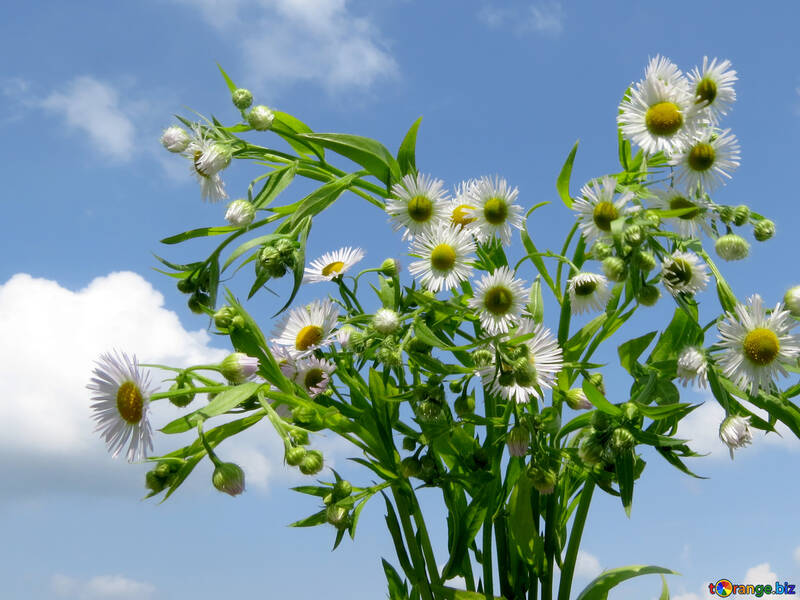 ５月１５日（日）１４時開演ウクライナの平和を祈る　チャリティーコンサート場所フェリーチェﾎｰﾙ相模原市中央区矢部２－３－１０　電話０９０２５６７５５９１入場料５００円収益はウクライナ大使館に義援金として送ります曲目紹介パプリカ　上を向いて歩こう　明日がある　他オリジナル曲ピアノ曲　サラバンド　トロルドハウゲンの婚礼の日　アメージンググレース他出演者